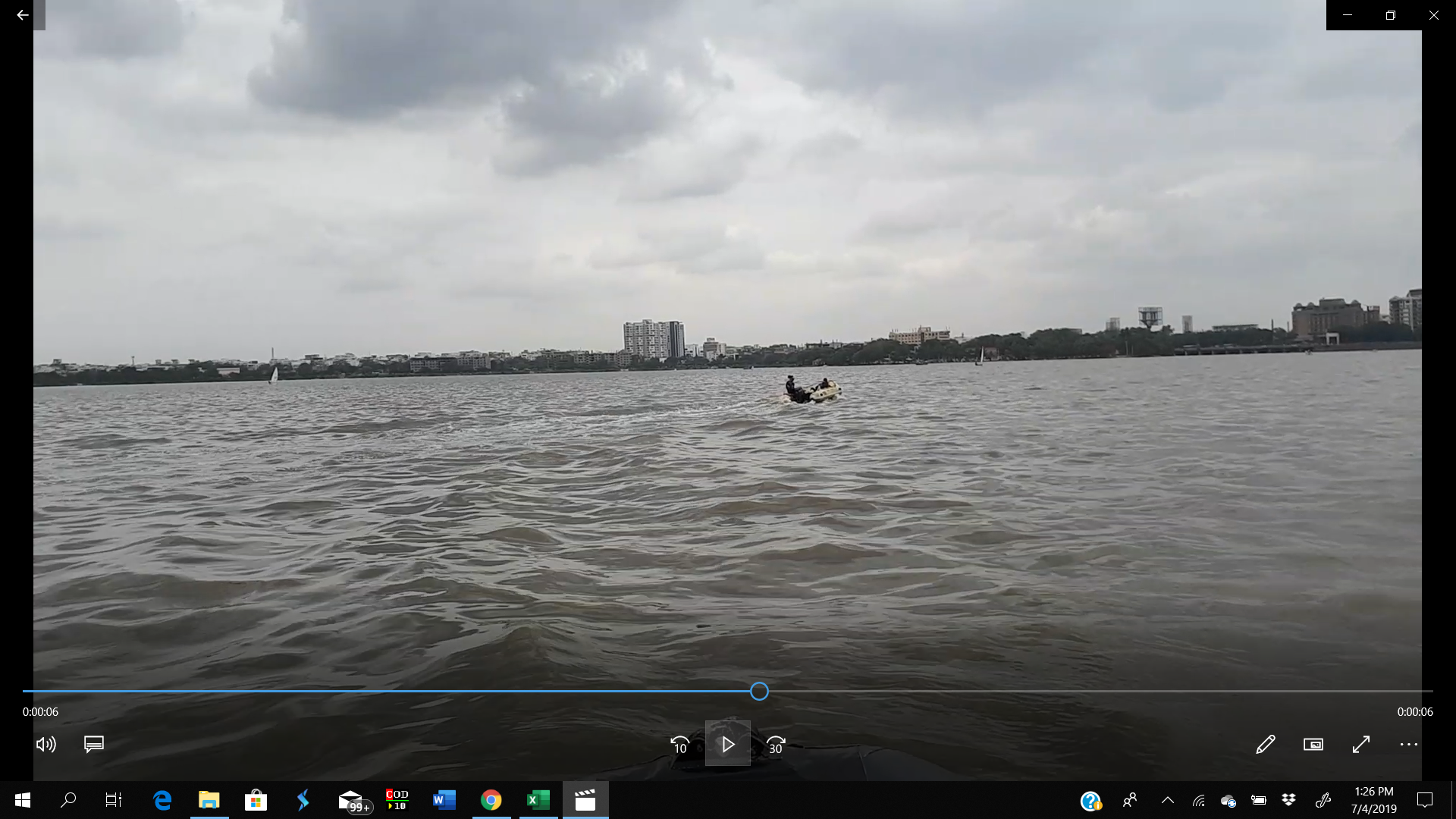 Figure  This Coach Vessel was inside the trapezoid of the Race course in Laser Radial Race 6,  4July2019. Warning to all coaches. The above coach vessel was in violation of SI 23.1 in Race 6 of the Laser Radial Class on 4th July .The Jury will take action in subsequent incidents.